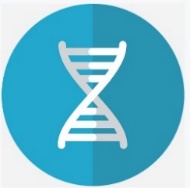 Name: __________________________________________ Date:_____________Address: __________________________________________________________City: __________________________ State: ____________ Zip: _____________Phone: ________________________ Library: ____________________________Email: ____________________________________________________________Facebook name: ____________________________________________________ $25 Annual Membership:         New Member         Renewing Member           Cash          Check  
Mailing Address for donations: 	DNA Genealogy Group of Long Island
			   		P.O. Box 333
			    		Holbrook, NY 11741-0333To pay by credit card (PayPal), visit our website: dggli.com  Click on Membership/Donations